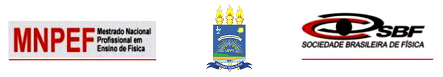 UNIVERSIDADE FEDERAL DO PIAUÍPRÓ-REITORIA DE PESQUISA E PÓS-GRADUAÇÃOCOORDENADORIA GERAL DE PÓS-GRADUAÇÃOMESTRADO NACIONAL PROFISSIONAL EM ENSINO DE FÍSICA - MNPEF– UFPIDECLARAÇÃO DE ENTREGA DAS CÓPIAS DA DISSERTAÇÃOEu, _______________________________, orientador(a) do(a) aluno(a) de mestrado ____________________________________, matriculado no programa de pós-graduação do MNPEF-UFPI sob o número _________________, entregou a versão final de sua dissertação com as correções e/ou modificações sugeridas pela banca examinadora na forma de DVD (3 cópias), acompanhadas do Termo de Autorização para Publicação no Repositório Institucional da UFPI (http://ufpi.br/normas-de-trabalhos-academicos) preenchido e assinado, estando assim de acordo com o Regimento dos cursos de Pós-graduações da UFPI.Esta declaração é feita em observância aos artigos 297-299 do Código Penal Brasileiro e, cumulativo, com o cancelamento imediato de matrícula, sem direito a recurso.Teresina, __ de ____________ de 20__._______________________________________________Nome e assinatura do Aluno_______________________________________________Nome e assinatura do orientador